ŠPORTNI IZZIV NA PROSTEM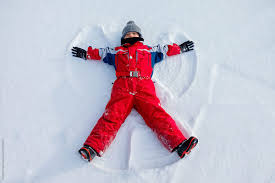 POZDRAVLJEN UČENEC/UČENKA. DANES SE BOMO ODPRAVILI VEN. TVOJA NALOGA DANES PRI ŠPORTU JE:SKOPIRAJ TA LIST (ČE NE GRE, TI LAHKO GLAVNE NALOGE PREPIŠEJO STARŠI)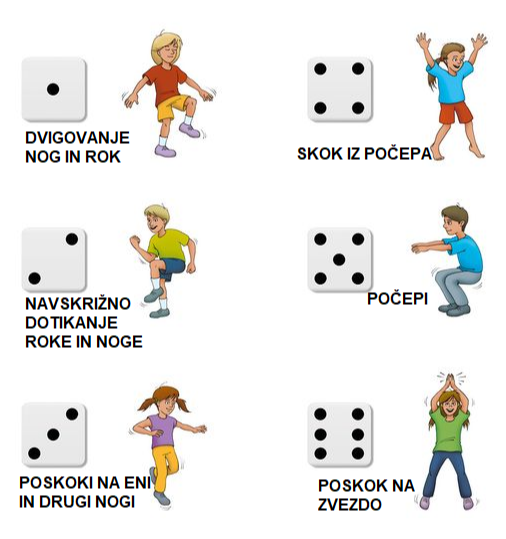 SE OGREJEŠ: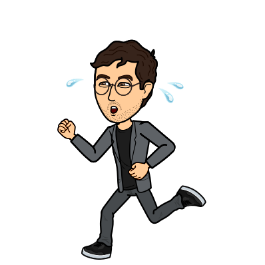 GLAVNI DEL:   STARŠI IZGOVORIJO NEK PREDMET, OTROCI PA SE GA MORATE DOTAKNITI – TEČEŠKO STARŠI PLOSKNEJO, TEČEŠ KOT STRELA KRAJŠO RAZDALJO (PONOVI 5X)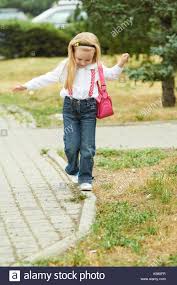 HODIŠ PO ROBU PLOČNIKA. NATO HODIŠ VZVRATNO. NATO HODIŠ BOČNO IN PREKRIŽAŠ NOGE 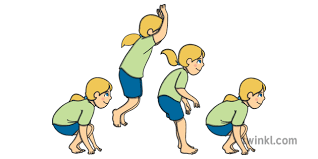 5X SKOČIŠ KOT ŽABA, 5X SKOČIŠ IZ POČEPA KOT RAKETA V ZRAK, 
10X SKAČEŠ PO LEVI IN 10X PO DESNI NOGI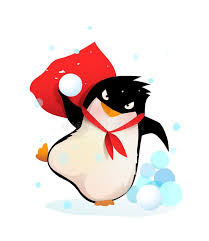 METANJE SNEŽENE KEPE V CILJ – DREVO, POSODA, STARŠI       (NAMESTO KEPE LAHKO ŽOGICA) IGRA: »PEPSI, KOLA, ORA«  - IGRO ZAČNEŠ POČASI, NATO STOPNJUJEŠ Z IZGOVORJAVO IN IZVEDBO – K IGRI NAJ SE PRIDRUŽIJO TUDI OSTALI DRUŽINSKI ČLANI. KDO SE BO PRVI ZMOTIL?
                                                       KO STARŠI IZGOVORIJO:PEPSI – POČEPNEŠ,KOLA – SKOČIŠ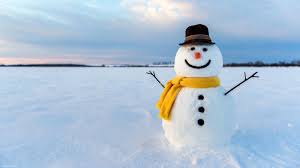 ORA – SI NA ENI NOGIPO ŽELJI: IZDELAŠ SNEŽAKA, IZDELAŠ KAJ IZ SNEGA PONEDELJEK, 11. 1. 2021SLOVENŠČINAŽOGICA MAROGICA (2 URI)DANES SI BOMO OGLEDALI LUTKOVNO PREDSTAVO Z NASLOVOM ŽOGICA MAROGICA.  V DEŽELI LILIBI/ŠOLSKA ULICA 1-2/SLOVENŠČINA/ZGODBE/ŽOGICA MAROGICAPOIŠČI PREDSTAVO.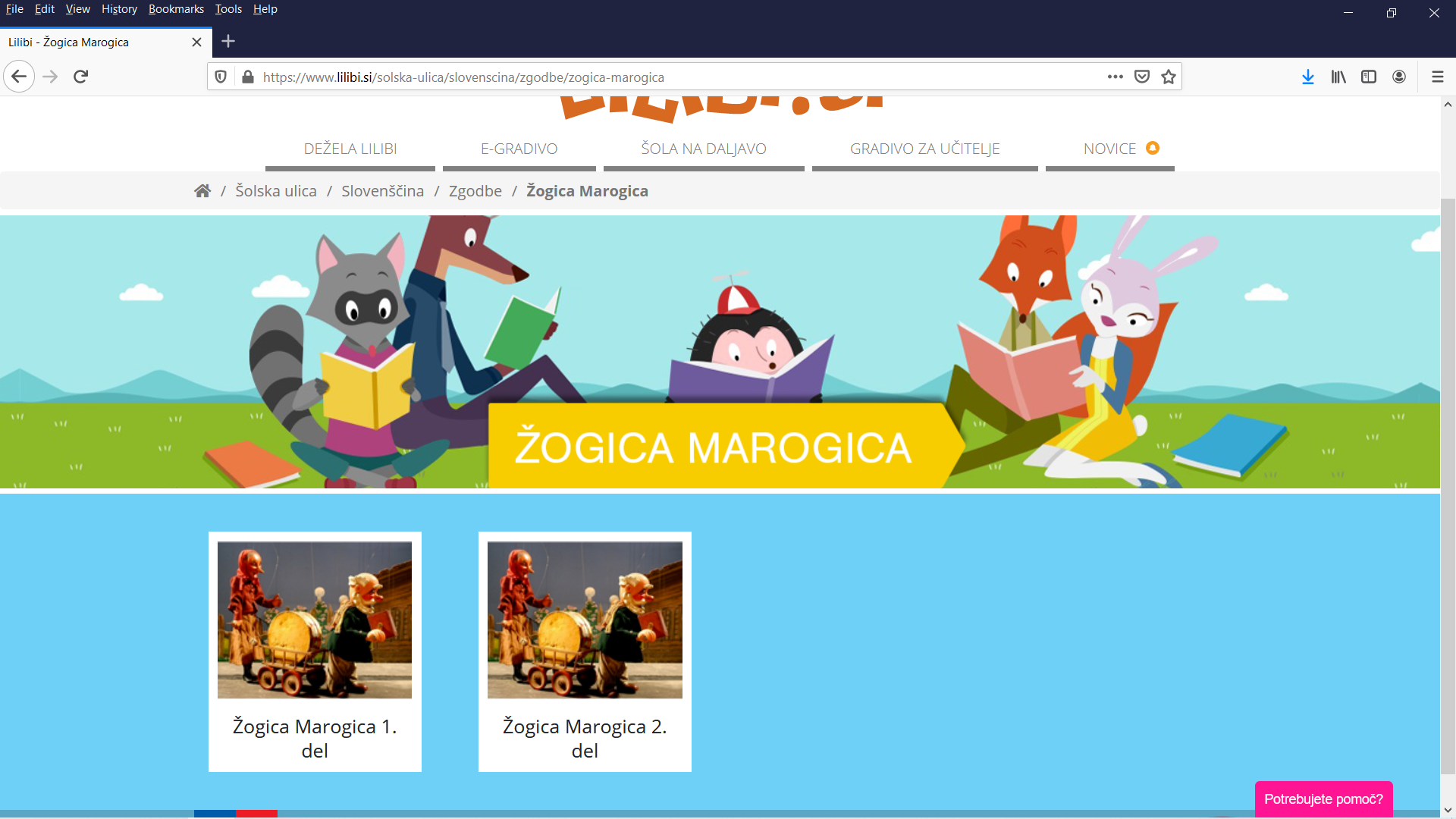 UDOBNO SE NAMESTI IN SE PRIPRAVI NA GLEDANJE. OGLEJ SI OBA DELA.ČE STE KODO ZA DOSTOP DO LILIBI VSEBIN IZGUBILI, PREDSTAVO DOBITE TUDI TUKAJ:https://www.youtube.com/watch?v=uMN3n6sQgmMPO GLEDANJU PREDSTAVE USTNO ODGOVORI. PROSI ODRASLEGA, NAJ TI ZASTAVI VPRAŠANJA:TI JE BILA LUTKOVNA PREDSTAVA VŠEČ? ZAKAJ?KAJ JE ZNAČILNO ZA LUTKOVNO PREDSTAVO? KDO VSE NASTOPA V PREDSTAVI?KAJ STA SI BABICA IN DEDEK PODARILA?KAJ STA SI PA ZARES ŽELELA?KDO JU NEKEGA DNE OBIŠČE?ZAKAJ ODIDE ŽOGICA MAROGICA Z ZMAJEM? KOGA VSE STA SREČALA NA POTI ISKANJA ŽOGICE MAROGICE?KAJ SO SE DEDEK, BABICA IN ŽOGICA POGOVARJALI PO KONCU LUTKOVNE PREDSTAVE?V ZVEZEK ZA SLJ NAPIŠI Z RDEČO BARVICO NASLOV ŽOGICA MAROGICA IN NARIŠI STRAŠNEGA ZMAJA IZ LUTKOVNE PREDSTAVE.ŠPORTŠPORT NA PROSTEMNa hitro si oglej PPT PREDSTAVITEV – ŠPORT NA PROSTEM, sledi navodilom, potem pa hitro ven v akcijo!
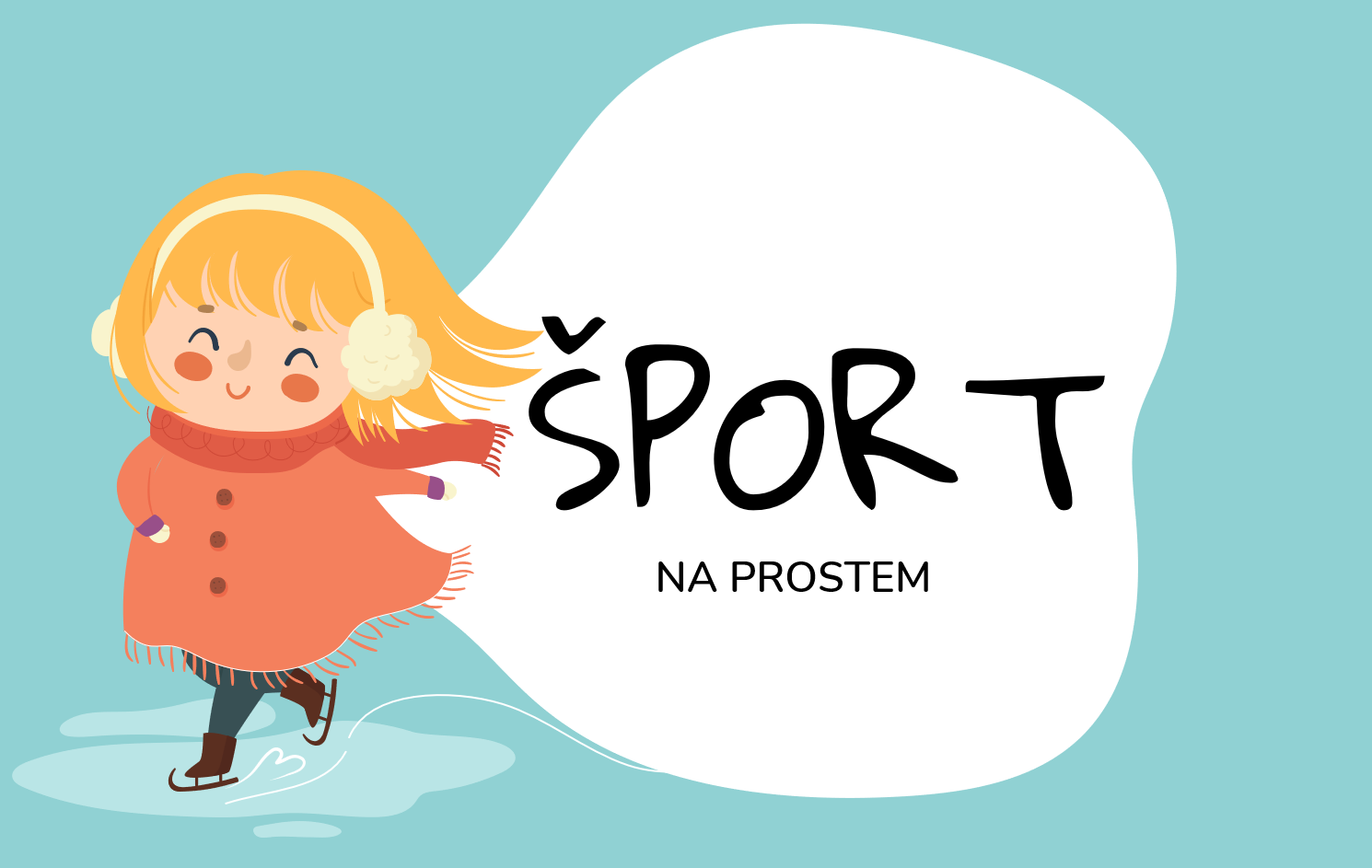 PRILOGA NA DRUGEM LISTU